О проведении бесплатного вебинара с налогоплательщиками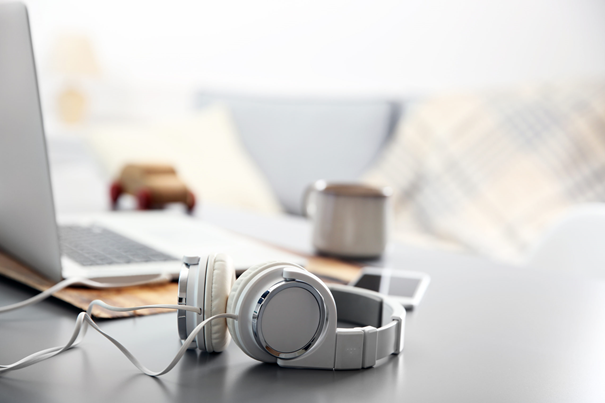 Межрайонная ИФНС России № 9 по Архангельской области и Ненецкому автономному округу сообщает, что 03 июня 2022 года Управление Федеральной налоговой службы по Архангельской области и Ненецкому автономному округу проводит вебинар с налогоплательщиками по теме: «Получение гражданами налоговых вычетов по НДФЛ в упрощенном порядке, а также отсрочки/рассрочки по уплате налогов». Начало мероприятия – в 15.00.На интерактивном семинаре гражданам расскажут:- в чем заключается упрощенный порядок получения налоговых вычетов по НДФЛ;- кто и как может получить отсрочку/рассрочку по уплате имущественных налогов и НДФЛ.Слушатели также смогут задать свои вопросы по заявленным темам – заранее на стартовой странице вебинара или непосредственно во время встречи, воспользовавшись чатом.Для участия в интерактивном семинаре необходимо:- подготовить компьютер со скоростью Интернета не меньше 2 Мбит/с;- перейти по ссылке (https://w.sbis.ru/webinar/03062022);- на открывшейся странице нажать «Буду участвовать»;- за 15 минут до начала зайти в Личный кабинет на сайте online.sbis.ru и в верхней части экрана выбрать «Присоединиться».Вебинар бесплатный, принять участие в нём может любой желающий.